Latest Round-ups: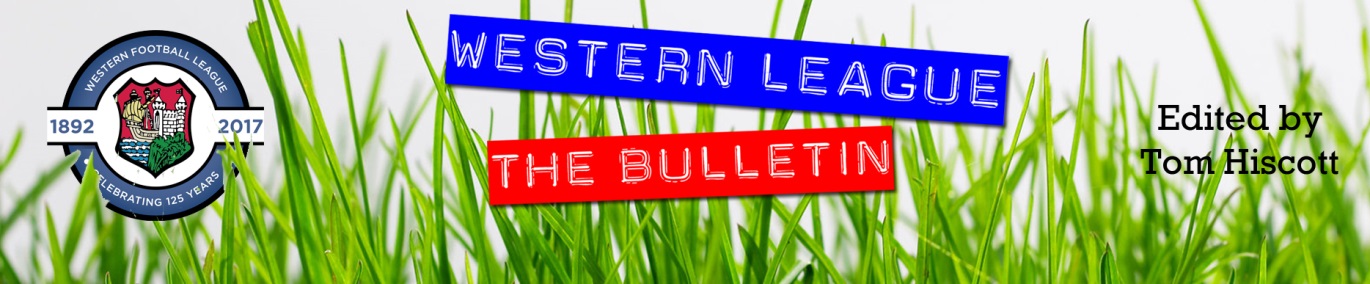 Midweek Action: In the Les Phillips Cup on Tuesday evening, Hallen required a penalty shootout to knock out First Division visitors Cheddar in their quarter final clash. It was a fast start to the game, with Sacha Tong putting the hosts ahead in the 14th minute, before Steve Holland responded for the Cheesemen a couple of minutes later. Hallen created a number of opportunities during the second half, but they were unable to break down the Cheddar back-five, meaning the game would be decided on spot kicks. With the shootout locked at 3-3 following four attempts apiece, Cheddar blazed an effort over the bar, leaving Aron Robbins to knock home the winning penalty for Ray Johnston’s side. The following evening, Premier Division leaders Bradford Town came from behind to beat Roman Glass St George 2-1 to reach the final four of the competition. It was the home side who led at the interval after Steve Fitzpatrick fired them ahead in the lead up to half-time. The Bobcats got back on level terms early in the second half through Lewis Powell, setting up the possibility of another tie to be decided from 12 yards. Bradford didn’t allow that to happen however, and following a smart ball over the top of the defence by Jack Witcombe, Powell added the finishing touches five minutes from time to book the visitors passage through to the semi-finals. The only league fixture to beat the weather during the week took place at the Hand Stadium, where two goals in the final quarter saw Premier Division title challengers Plymouth Parkway capture a 2-0 win over Clevedon Town. Following 66 goalless minutes, Clevedon were handed an excellent opportunity to forge ahead, but visiting keeper Kyle Moore came out on top in the one-on-one to preserve his clean sheet. Before anyone had a chance to catch their breath, Parkway attacked down the other end, with the ball eventually finding its way to Jordan Bentley who fired the Devon side in front. An inspired substitution then wrapped up the three points, with Jack Calver scoring from his first touch, whipping home a 25-yard free kick 15 minutes from time to double Parkway’s advantage. Premier Division: Following the postponement of Bradford Town’s fixture on Saturday afternoon, Plymouth Parkway have taken ownership of top spot following a comprehensive 5-0 victory away at Cadbury Heath. The away side got off to an electric start at Springfield, going ahead after just three minutes when top scorer Adam Carter poked home. An own-goal doubled Parkway’s tally at the end of the first half, before goals from Craig Duff and Mikey Williams within 15 minutes of the restart put the game to bed. Considering how tight things are atop the division, goal difference may yet be crucial come the end of the season, so Duff’s second goal in stoppage time to make it 5-0 was a perfect finish for the Devon side. Another team to win by five goals to nil on their travels were Bitton, with debutant Liam Bishop making an instant impact in their fixture at Bridport. After skipper Scott Brice whipped home an excellent free-kick to break the deadlock in the 28th minute, Bishop struck in first half stoppage time to give Bitton a two-goal lead at the interval. Matt Groves then played a starring role for the away side in the early stages of the second half, providing assists for both Jordan Whittaker and then Bishop as Bitton took control of the game. The final goal came on the hour mark and it was that man Bishop once more, with his first game for his new club ending with him taking home the match-ball following a fine treble. Westbury United produced a thrilling comeback during the final quarter-hour of their home clash with Brislington, scoring three times in the final 13 minutes to win 3-2. 70 goalless minutes had passed at Meadow Lane before Brislington went ahead, with Lewis Ellington’s cross finding Reeko Best who applied the finishing touches. No sooner had they taken the lead, Brislington were celebrating once more, with Best turning provider for George Box who doubled their advantage. Westbury needed to regroup quickly, and they did just that, with frontman Callum Demkiv flicking the ball home to give them a foothold in the contest. Demkiv’s impact on the game continued to grow, and after pulling his side to within a goal, his low drive into the visitors box deflected off a Brislington defender and nestled in the bottom corner to restore parity. With four goals in the space of nine minutes, there was always likely to be late drama, and it came in stoppage time, with a corner from Ryan Bole finding the head of Sam Jordan who flicked home the fifth and final goal of the contest to the delight of the home fans. Exmouth Town moved up into third spot after claiming a 2-0 victory at home to Wellington. In a match which proved to be tougher than it looked on paper, Exmouth were only assured of securing all three points in stoppage time, when Ben Steer added to Jamie Dirrane’s goal earlier in the contest, with the away side seeing a potential equaliser ruled out midway through the second half for a foul on the keeper. 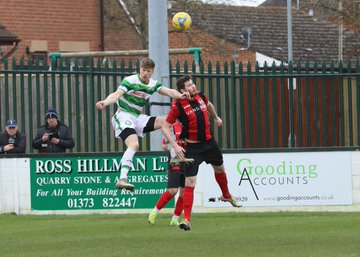 Fourth-placed Hallen struck twice in the final 20 minutes at Fairfax Park to grab a 2-2 draw away at Bridgwater Town. Having already had a goal disallowed inside the opening ten minutes, Bridgwater made their fast start count in the 22nd minute, when a long throw from Tom Ellis found its way to Jake Brown who fired home a thunderous volley. Less than five minutes later, Town found themselves two goals to the good, with another throw into the box from Ellis headed into the Hallen goal by Owen Irish. The visitor’s had an eight-game unbeaten league run to preserve, and they turned the tables on Bridgwater, utilising a long throw of their own to half the deficit 20 minutes from time with Sacha Tong finishing smartly from inside the area. Then, with time running out, Hallen grabbed what could be a crucial point, with Aron Robbins poking the ball home with what proved to be the final kick of the game. Odd Down remain in bottom spot after relinquishing an early lead during their 2-1 loss at home to Buckland Athletic. The Bath outfit have been on a horror run of form, and after Charlie Wiles-Richards had headed them in front, they were unable to keep their opponents at bay, with Lloyd Gardner equalising not long after the opener. Both sides were then reduced to ten men following a pair of straight red card’s, and it was Buckland who reacted best, taking all three points home with them when Gardner struck once more in the closing stages. Cribbs ended an eight-match losing run by holding Shepton Mallet to a goalless draw at the Lawns, while Roman Glass St George are up to 14th following an excellent 3-0 victory at home to Street.First Division: The top sides in the First Division all enjoyed success on Saturday afternoon, as the unpredictable title race heads towards a thrilling finish. As many as six sides will feel they are capable of claiming top spot, and of those six, all four whose game’s beat the weather managed to add three more points to their tally. Leading the way continues to be Calne Town, and they relied on a stoppage time winner to beat Wincanton Town 2-1 at Bremhill View. Leading scorer Stuart Windsor recently reached three figures for the Lilywhites, and he was crucial once more against Wincanton, powering his side into a one goal lead midway through the first half. The away side currently reside in the top half, and they proved a tough out for Calne, grabbing an equaliser on the hour mark through Gary Chapman. With Calne looking set to drop two crucial points, Windsor popped up with a vital 92nd minute winner, tucking the ball home from a cross by second-half substitute Lewis McCarron. 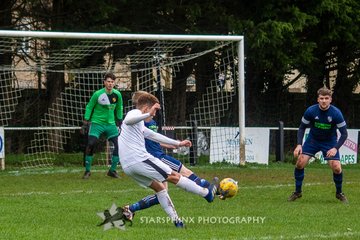 Wells City were another title challenger who were forced to battle for their latest victory, edging past Lebeq United by one goal to nil at the Athletic Ground. The crucial goal came after just eight minutes, with star man Harry Foster slotting the ball home to extend his lead atop the division’s goalscoring charts. Foster will gain many of the plaudits, but it was keeper Harvey Wilkinson who was Wells’ standout performer against Lebeq, saving a 37th minute penalty to keep the visitors at bay, before then producing a couple of excellent stops in the closing stages to preserve City’s clean sheet. Things proved much easier for Longwell Green Sports, who saw different goalscorers fire them to victory at home to Bishop Sutton. The hosts scored twice in either half, with Aidan Sanfelice and Luke Bryan making it 2-0 at the break, before Sam Crumb and debutant Paul Uppington added the finishing touches to a comfortable home win. The fourth promotion hopeful to triumph on Saturday were Ashton & Backwell United, with two first half goals leading them to a 2-0 win over Cheddar. The Stags have now won nine of their last ten league fixtures since the start of December to put themselves firmly in the title race, with goals at the beginning and end of the first half helping them see off Cheddar at the Lancer Scott Stadium. Portishead Town jumped up a couple of spots in the bottom half after sneaking to a 1-0 win away at Devizes Town in the day’s early kickoff.Western League Leading Scorers *All goalscoring stats via Full-Time FA websitePREMIER DIVISION LEADING GOAL SCORERS (League only):Adam Carter (Plymouth Parkway) – 28Jordan Harris (Exmouth Town) – 22Jack Fillingham (Shepton Mallet) – 20Leighton Thomas (Street) – 18Mikey Williams (Plymouth Parkway) – 17Jack Taylor (Bridgwater Town) – 16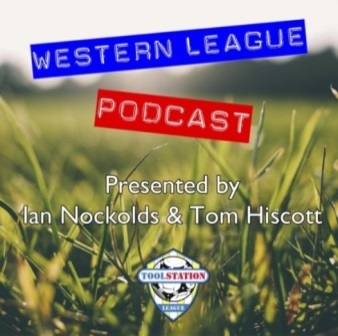 FIRST DIVISION LEADING GOAL SCORERS (League only):Harry Foster (Wells City) – 24James Rustell (Radstock Town) – 19Stuart Windsor (Calne Town) – 19Alex Murphy (Sherborne Town) – 14Josh Bright (Corsham Town) – 13Toby Cole (Wincanton Town) – 12LEADING SCORERS IN ALL COMPETITIONS:Jack Crago (Tavistock) - 35Harry Foster (Wells City) – 31Adam Carter (Plymouth Parkway) – 28Jack Fillingham (Shepton Mallet) – 25Jordan Harris (Exmouth Town) - 25James Rustell (Radstock Town) – 24Jack Taylor (Bridgwater Town) – 23Latest ResultsTuesday 18th February 2020Les Phillips Cup – Quarter FinalHallen				1-1 (4-3 pens)		Cheddar				55Wednesday 19th February 2020Premier DivisionClevedon Town		0-2			Plymouth Parkway			130Les Phillips Cup – Quarter FinalRoman Glass St George	1-2			Bradford Town				85Saturday 22nd February 2020Premier DivisionBridgwater Town		2-2			HallenBridport			0-5			Bitton					93Cadbury Heath			0-5			Plymouth Parkway			82Cribbs				0-0			Shepton Mallet				71Exmouth Town			2-0			Wellington				251Odd Down			1-2			Buckland AthleticRoman Glass St George	3-0			StreetWestbury United		3-2			Brislington				72First DivisionAshton & Backwell United	2-0			Cheddar				78Calne Town			2-1			Wincanton Town			94Devizes Town			0-1			Portishead Town			44Longwell Green Sports		4-0			Bishop Sutton				85Wells City			1-0			Lebeq United				50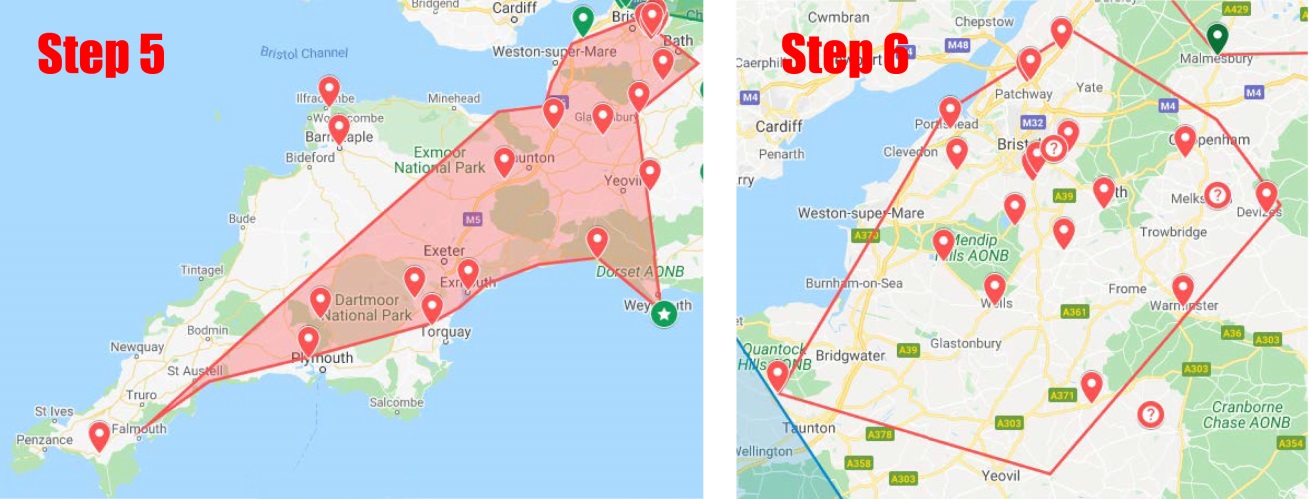 Upcoming FixturesTuesday 25th February 2020Premier DivisionBitton				vs			Clevedon Town		19:30KOChipping Sodbury Town	vs			Shepton Mallet			19:30KOHallen				vs			Buckland Athletic		19:30KOPlymouth Parkway		vs			Bradford Town			19:30KOFirst DivisionAlmondsbury			vs			Lebeq United			19:30KOBristol Telephones		vs			Longwell Green Sports		19:45KOPortishead Town		vs			Sherborne Town		19:30KOWincanton Town		vs			Cheddar			19:30KOSomerset FA Premier Cup – Quarter FinalWells City			vs			Bridgwater Town		19:30KOWednesday 26th February 2020Premier DivisionTavistock			vs			Roman Glass St George	19:30KOWellington			vs			Keynsham Town		19:30KOFirst DivisionOldland Abbotonians		vs			Bishop Sutton			19:45KOWarminster Town		vs			Devizes Town			19:45KODevon FA St Lukes Bowl – Quarter FinalWilland Rovers			vs			Exmouth Town			19:30KOFriday 28th February 2020First DivisionBishop Sutton			vs			Cheddar			19:30KOSaturday 29th February 2020 (KICK OFF AT 3.00PM UNLESS NOTED)FA Vase – Quarter FinalsHebburn Town			vs			Plymouth ParkwayWroxham			vs			BittonPremier DivisionBridgwater Town		vs			Chipping Sodbury TownBuckland Athletic		vs			Shepton MalletClevedon Town		vs			Exmouth TownCribbs				vs			BridportHallen				vs			Bradford TownStreet				vs			Westbury UnitedTavistock			vs			Cadbury HeathWellington			vs			Roman Glass St GeorgeFirst DivisionAlmondsbury			vs			Devizes TownCalne Town			vs			Longwell Green SportsCorsham Town			vs			Ashton & Backwell UnitedLebeq United			vs			Bristol Telephones		15:15KOOldland Abbotonians		vs			Sherborne TownPortishead Town		vs			Welton RoversRadstock Town			vs			Hengrove AthleticWarminster Town		vs			Bishops LydeardWells City			vs			Wincanton TownLeague TablesPremier DivisionFirst Division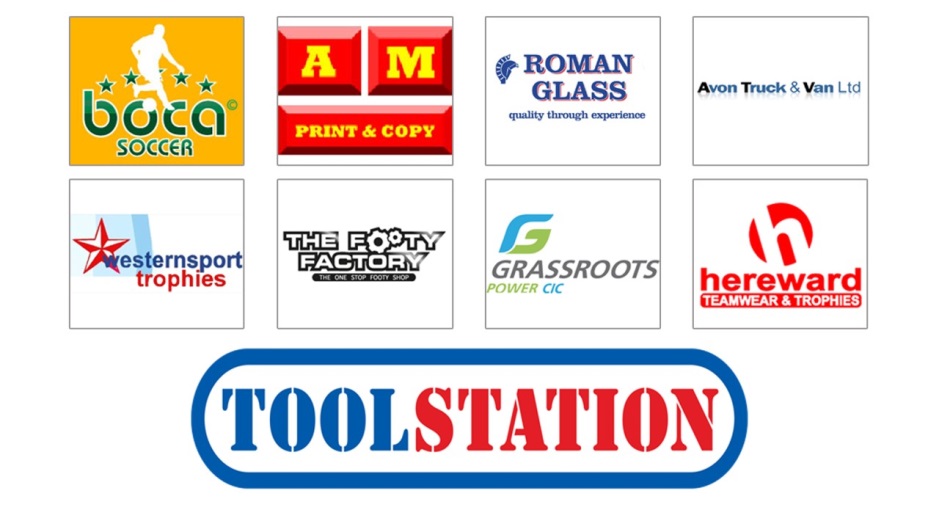 PWDLFAGDPTS1Plymouth Parkway221912781959582Bradford Town221912692049583Exmouth Town231724572136534Hallen261655584018535Tavistock221624612734506Shepton Mallet251546603030497Bridgwater Town261376653926468Bitton231427633330449Street29124136063-34010Clevedon Town27124115356-34011Westbury United27123125240123912Buckland Athletic2211294043-33513Keynsham Town27104134754-73414Roman Glass St George2594125541143115Brislington2594123758-213116Cadbury Heath2967163376-432517Cribbs2673163363-302418Bridport2652193585-501719Chipping Sodbury Town2651202984-551620Wellington2833222469-451221Odd Down2631222371-4810PWDLFAGDPTS1Calne Town251726441925532Wells City251564652738513Longwell Green Sports261637633726514Ashton & Backwell United25156442375515Sherborne Town24146440373486Radstock Town201415492623437Corsham Town25123104350-7398Wincanton Town2111284244-2359Oldland Abbotonians2110562932-33510Cheddar231049383623411Bishops Lydeard2210394835133312Lebeq United24100144755-83013Portishead Town2484124143-22814Hengrove Athletic2484122146-252815Warminster Town238213413832616Almondsbury2274113137-62517Welton Rovers2464142744-172218Devizes Town2436153355-221519Bishop Sutton2433182556-311220Bristol Telephones2222182863-358